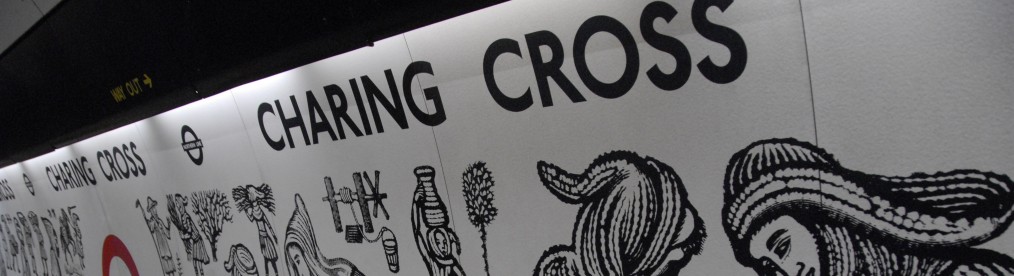 Sesquipedalian brain-teasersSesquipedalian is a word which doesn’t exactly trip off the tongue. But it is very apt under the circumstances as it means ‘fond of or characterized by the use of long words, especially to excess’.  The proverbs below are all written in sesquipedalian English. See if you can  match each one with the more familiar version.1.       It is futile to attempt to indoctrinate a superannuated canine with innovative manoeuvres.2.       Surveillance should precede saltation.3.       Individuals who make their abode in vitreous edifices would be advised to refrain from catapulting petrous projectiles.4.       One should hyper-aesthetically exercise macroscopy upon that situs which one will eventually tenant if one propels oneself into the troposphere.5.       The temperature of the aqueous content of an unremittingly ogled saucepan does not reach 100 degrees Celsius.6.       Pulchritude possesses solely cutaneous profundity.7.       Freedom from incrustations of grime is contiguous to rectitude.8.       The stylus is more potent than the claymore.9.       Exclusive dedication to necessitous chores without interludes of hedonistic diversion renders Jack a hebetudinous fellow.10.     All articles that coruscate with resplendence are not truly auriferous.11.     Members of an avian species of identical plumage congregate.12.     Where there are visible vapours in ignited carbonaceous materials, there is conflagration.13.     A plethora of individuals with expertise in culinary techniques vitiate the potable concoction produced by steeping certain comestibles.14.     Selecting on the part of mendicants must be interdicted.15.     Eleemosynary deeds have their incipience intramurally.16.     The person presenting the ultimate cachinnation possesses thereby the optimal cachinnation.17.     Everything that coruscates with effulgence is not aurous.18.     Abstention from any aleatory undertakings precludes a potential escalation of lucrative nature.19.     Missiles of ligneous or petrous consistency have the potential of fracturing my osseous structure, but appellations will eternally remain innocuous.20.     It is fruitless to become lachrymose over precipitately departed lacteal fluid.21.     Male cadavers are incapable of yielding any testimony.22.     Eschew the implement of correction and vitiate the scion.23.     A revolving lithic conglomerate accumulates no congeries of a small, green bryophitic plant.24.     Neophyte’s serendipity.25.     That prudent avis which matutinally deserts the cosiness of its abode will ensnare a vermiculate creature.26.     A superabundance of talent skilled in the preparation of gastronomic concoctions will impair the quality of a certain potable solution made by immersing a gallinaceous bird in ebullient Adam’s ale.27.     Do not dissipate your competence by hebetudinous prodigality lest you subsequently lament an exiguous inadequacy.28.     An addlepated bonehead and his specie divaricate with startling prematurity.29.     Individuals who perforce are constrained to be domiciled in vitreous structures of patent frangibility should on no account employ petrous formations as projectiles.30.     It can be no other than a maleficent horizontally propelled current of gaseous matter whose portentous advent is not the harbinger of a modicum of beneficence.31.     Aberration is the hallmark of Homo sapiens, while longanimous placability and condonation are the indicia of supramundane omniscience.Here are the proverbs as we all know them:A fool and his money are soon parted.A rolling stone gathers no moss.A watched pot never boils.All that glitters is not gold.All that glitters is not gold.All work and no play makes Jack a dull boy.Beauty is only skin deep.Beggars can’t be choosers.Beginner’s luck.Birds of a feather flock together.Charity begins at home.Cleanliness is next to Godliness.Dead men tell no lies.He who laughs last, laughs best.It’s an ill wind that blows nobody any good.It’s no use crying over spilt milk.Look before you leap.Look before you leap.Nothing ventured, nothing gained.People living in glass houses shouldn’t throw stones.People living in glass houses shouldn’t throw stones.Spare the rod and spoil the child.Sticks and stones may break my bones but names will never hurt me.The early bird catches the worm.The pen is mightier than the sword.To err is human, to forgive divine.Too many cooks spoil the broth.Too many cooks spoil the broth.Waste not, want not.Where there’s smoke, there’s fire.You can’t teach an old dog new tricks.